На основании подпункта 32 пункта 1 статьи 264  главы 25 Налогового Кодекса Российской Федерации в целях налогообложения и формирования уточненного норматива расходов, п о с т а н о в  л я ю:Внести   в    постановление  и.о.  главы  от  24   января   2022  года    № 01-03-24/2 «Об утверждении норматива расходов по содержанию объектов межсменного отдыха работников, выполняющих работы вахтовым методом на межселенной территории МО «Ленский район» следующие изменения:Пункт 1 постановления изложить в следующей редакции:	  Утвердить  норматив  расходов  на  2022  год   на  содержание вахтовых и временных поселков, включая все объекты жилищно-коммунального и социально-бытового назначения, подсобных хозяйств и иных аналогичных служб, в организациях, осуществляющих свою деятельность вахтовым способом или работающих в полевых (экспедиционных) условиях, на межселенной территории МО «Ленский район»,  в размере:	2. Настоящее постановление распространяется на правоотношения, возникшие с 1 января 2022 года.          3. Главному специалисту управления делами (Иванской Е.С.) опубликовать настоящее постановление в средствах массовой информации и разместить на официальном сайте муниципального образования «Ленский район». Глава                                                                                             Ж.Ж. АбильмановМуниципальное образование«ЛЕНСКИЙ РАЙОН»Республики Саха (Якутия)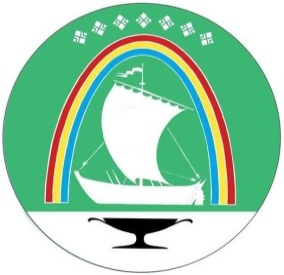 Саха Өрөспүүбүлүкэтин «ЛЕНСКЭЙ ОРОЙУОН» муниципальнайтэриллиитэПОСТАНОВЛЕНИЕ                  УУРААХг. Ленск                      Ленскэй кот «12 » __мая____ 2022 года                                  №     __01-03-264/2__от «12 » __мая____ 2022 года                                  №     __01-03-264/2__О внесении изменений в постановление и.о. главы от 24 января 2022 года № 01-03-24/2О внесении изменений в постановление и.о. главы от 24 января 2022 года № 01-03-24/2О внесении изменений в постановление и.о. главы от 24 января 2022 года № 01-03-24/2Наименование нормативаЕд. изм.2022 годСодержание  общей площади объектов межсменного отдыха работников, выполняющих работы вахтовым методом.руб./месяц   2 518,5Содержание  общей площади объектов межсменного отдыха работников, выполняющих работы вахтовым методом.руб./год30 222,0